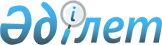 О внесении изменений и дополнений в некоторые приказы Министра транспорта и коммуникаций Республики Казахстан и Министерства по инвестициям и развитию Республики КазахстанПриказ Министра по инвестициям и развитию Республики Казахстан от 19 декабря 2018 года № 891. Зарегистрирован в Министерстве юстиции Республики Казахстан 25 декабря 2018 года № 18021.
      ПРИКАЗЫВАЮ:
      1. Утвердить прилагаемый перечень некоторых приказов Министра транспорта и коммуникаций Республики Казахстан и Министерства по инвестициям и развитию Республики Казахстан, в которые вносятся изменения и дополнения.
      2. Комитету гражданской авиации Министерства по инвестициям и развитию Республики Казахстан в установленном законодательством порядке обеспечить:
      1) государственную регистрацию настоящего приказа в Министерстве юстиции Республики Казахстан;
      2) в течение десяти календарных дней со дня государственной регистрации настоящего приказа направление на казахском и русском языках в Республиканское государственное предприятие на праве хозяйственного ведения "Республиканский центр правовой информации" для официального опубликования и включения в Эталонный контрольный банк нормативных правовых актов Республики Казахстан;
      3) размещение настоящего приказа на интернет-ресурсе Министерства по инвестициям и развитию Республики Казахстан;
      4) в течение десяти рабочих дней после государственной регистрации настоящего приказа в Министерстве юстиции Республики Казахстан представление в Юридический департамент Министерства по инвестициям и развитию Республики Казахстан сведений об исполнении мероприятий, согласно подпунктам 1), 2) и 3) настоящего пункта.
      3. Контроль за исполнением настоящего приказа возложить на курирующего вице-министра по инвестициям и развитию Республики Казахстан.
      4. Настоящий приказ вводится в действие по истечении двадцати одного календарного дня после дня его первого официального опубликования.
      "СОГЛАСОВАН"
Министерство информации и коммуникаций
Республики Казахстан
от "____"__________2018 года Перечень некоторых приказов Министра транспорта и коммуникаций Республики Казахстан и Министерства по инвестициям и развитию Республики Казахстан, в которые вносятся изменения и дополнения
      1. В приказе Министра транспорта и коммуникаций Республики Казахстан от 26 сентября 2013 года № 750 "Об утверждении Правил выдачи и продления срока действия свидетельств авиационного персонала" (зарегистрирован в Реестре государственной регистрации нормативных правовых актов под № 8782, опубликован 1 февраля 2014 года в газете "Казахстанская правда" № 22 (27643):
      в Правилах выдачи и продления срока действия свидетельств авиационного персонала, утвержденных указанным приказом:
      пункт 10 изложить в следующей редакции:
      "10. Прием документов и выдача Свидетельств авиационного персонала или продления срока действия, а также внесения квалификационных и специальных отметок осуществляется уполномоченным органом посредством веб-портала "электронного правительства" и через Некоммерческое акционерное общество "Государственная корпорация "Правительство для граждан".";
      пункт 12 изложить в следующей редакции:
      "12. Срок выдачи или продления срока действия Свидетельства авиационного персонала составляет 15 (пятнадцать) рабочих дней.";
      пункт 14 исключить;
      в пункте 16:
      абзац первый изложить в следующей редакции:
      "16. Для получения Свидетельства членов летного экипажа заявитель предоставляет следующие документы:";
      подпункт 5) изложить в следующей редакции:
      "5) копию документа, удостоверяющую личность (для иностранных граждан, копия документа нотариально засвидетельственный в соответствии со статьей 80 Закона Республики Казахстан от 14 июля 1997 года "О нотариате");";
      подпункт 10) изложить в следующей редакции:
      "10) копии летной книжки;";
      абзац первый пункта 19 изложить в следующей редакции:
      "19. Для продления срока действия Свидетельства членов летного экипажа заявитель предоставляет следующие документы:";
      абзац первый пункта 20 изложить в следующей редакции:
      "20. Для получения Свидетельства диспетчера воздушного движения заявитель предоставляет следующие документы:";
      абзац первый пункта 21 изложить в следующей редакции:
      "21. Для продления срока действия Свидетельства диспетчера воздушного движения заявитель предоставляет следующие документы:";
      абзац первый пункта 22 изложить в следующей редакции:
      "22. Для получения Свидетельства персонала по техническому обслуживанию воздушных судов заявитель предоставляет следующие документы:";
      абзац первый пункта 23 изложить в следующей редакции:
      "23. Для продления срока действия Свидетельства персонала по техническому обслуживанию воздушных судов заявитель предоставляет следующие документы:";
      абзац первый пункта 26 изложить в следующей редакции:
      "26. Для получения Свидетельства сотрудника по обеспечению полетов/полетного диспетчера, оператора авиационной станции заявитель предоставляет следующие документы:";
      абзац первый пункта 27 изложить в следующей редакции:
      "27. Для продления срока действия Свидетельства сотрудника по обеспечению полетов/полетного диспетчера, оператора авиационной станции заявитель предоставляет следующие документы:";
      в пункте 41:
      абзац первый изложить в следующей редакции:
      "41. Для внесения квалификационных и специальных отметок в Свидетельство членов летного экипажа заявитель предоставляет следующие документы:";
      подпункт 2) исключить;
      пункт 44 изложить в следующей редакции:
      "44. Срок действия квалификационных отметок продлевается до конца месяца, в котором прекращается их срок действия.
      Если срок действия квалификационных отметок истек в пределах от 90 дней до 1 (одного) года, для возобновления действия квалификационных отметок заявитель предоставляет документы, указанные в пункте 19 настоящих Правил.
      Если срок действия квалификационных отметок истек более 1 (одного) года, для возобновления их действия заявитель предоставляет документы, указанные в пункте 19 настоящих Правил.";
      абзац первый пункта 47 изложить в следующей редакции:
      "47. Для внесения квалификационных и специальных отметок в Свидетельство диспетчера воздушного движения, сотрудника по обеспечению полетов/полетного диспетчера, оператора авиационной станции заявитель предоставляет следующие документы:";
      абзац первый пункта 50 изложить в следующей редакции:
      "50. Для внесения в Свидетельство квалификационной отметки в графу "Ratings" по категориям "В1" или "В2" заявитель предоставляет следующие документы:";
      абзац первый пункта 51 изложить в следующей редакции:
      "51. Для внесения в Свидетельство персонала по техническому обслуживанию воздушных судов квалификационной отметки в графу "Ratings" категории "С" заявитель предоставляет следующие документы:".
      2. В приказе исполняющего обязанности Министра по инвестициям и развитию Республики Казахстан от 6 февраля 2015 года № 115 "Об утверждении Правил сертификации и выдачи сертификата авиационного учебного центра гражданской авиации" (зарегистрирован в Реестре государственной регистрации нормативных правовых актов под № 10486, опубликован 7 июля 2015 года в информационно-правовой системе "Әділет"):
      в Правилах сертификации и выдачи сертификата авиационного учебного центра гражданской авиации, утвержденных указанным приказом:
      пункт 4 изложить в следующей редакции:
      "4. Общий срок сертификации 27 (двадцать семь) рабочих дней."; 
      дополнить пунктом 4-1 следующего содержания:
      "4-1. Прием документов и выдача сертификата авиационного учебного центра осуществляется посредством веб-портала "электронного правительства".";
      часть вторую пункта 5 исключить; 
      пункт 6 изложить в следующей редакции:
      "6. Уполномоченный орган рассматривает представленные документы в срок не более одиннадцати рабочих дней, в том числе проверку полноты представленных документов не более пяти рабочих дней.";
      пункт 12 изложить в следующей редакции:
      "12. По окончании сертификационного обследования уполномоченный орган в срок не более четырех рабочих дней составляет акт сертификационного обследования (далее – Акт) по форме согласно приложению 3 к настоящим Правилам, о котором сообщает заявителю.";
      пункты 14, 15 и 16 изложить в следующей редакции:
      "14. Акт подписывается всеми членами комиссии и один экземпляр акта направляется заявителю.
      В случае несоответствия сертификационным требованиям, выявленного в процессе сертификационного обследования, заявитель в течение трех рабочих дней с момента получения акта представляет в уполномоченный орган для утверждения план корректирующих действий.
      15. Комиссией уполномоченного органа, проводившей сертификационное обследование, в течение четырех рабочих дней с момента получения уведомления от заявителя об устранении несоответствии по утвержденным планом корректирующих действий, проводится контрольное сертификационное обследование и составляется акт об устранении несоответствия в произвольной форме.
      16. Уполномоченный орган в срок не более трех рабочих дней производит оформление и выдачу сертификата авиационного учебного центра. Сертификат авиационного учебного центра является бессрочным, за исключением области действия сертификата, по которому устанавливается срок действия не более двух лет и выдается по форме согласно приложению 4 к настоящим Правилам.".
      3. Утратил силу приказом Министра индустрии и инфраструктурного развития РК от 13.10.2020 № 527 (вводится в действие по истечении десяти календарных дней после дня его первого официального опубликования).

 Расписка об отказе в приеме документов
      Сноска. Приложение утратило силу приказом Министра индустрии и инфраструктурного развития РК от 13.10.2020 № 527 (вводится в действие по истечении десяти календарных дней после дня его первого официального опубликования).
					© 2012. РГП на ПХВ «Институт законодательства и правовой информации Республики Казахстан» Министерства юстиции Республики Казахстан
				
      Министр по инвестициям и развитию
Республики Казахстан 

Ж. Қасымбек
Утвержден
приказом Министра
по инвестициям и развитию
Республики Казахстан
от 19 декабря 2018 года № 891Приложение
к переченю некоторых приказов
Министра транспорта и
коммуникаций
Республики Казахстан
и Министерства по инвестициям
и развитию
Республики Казахстан,
в которые вносятся изменения и
дополнения